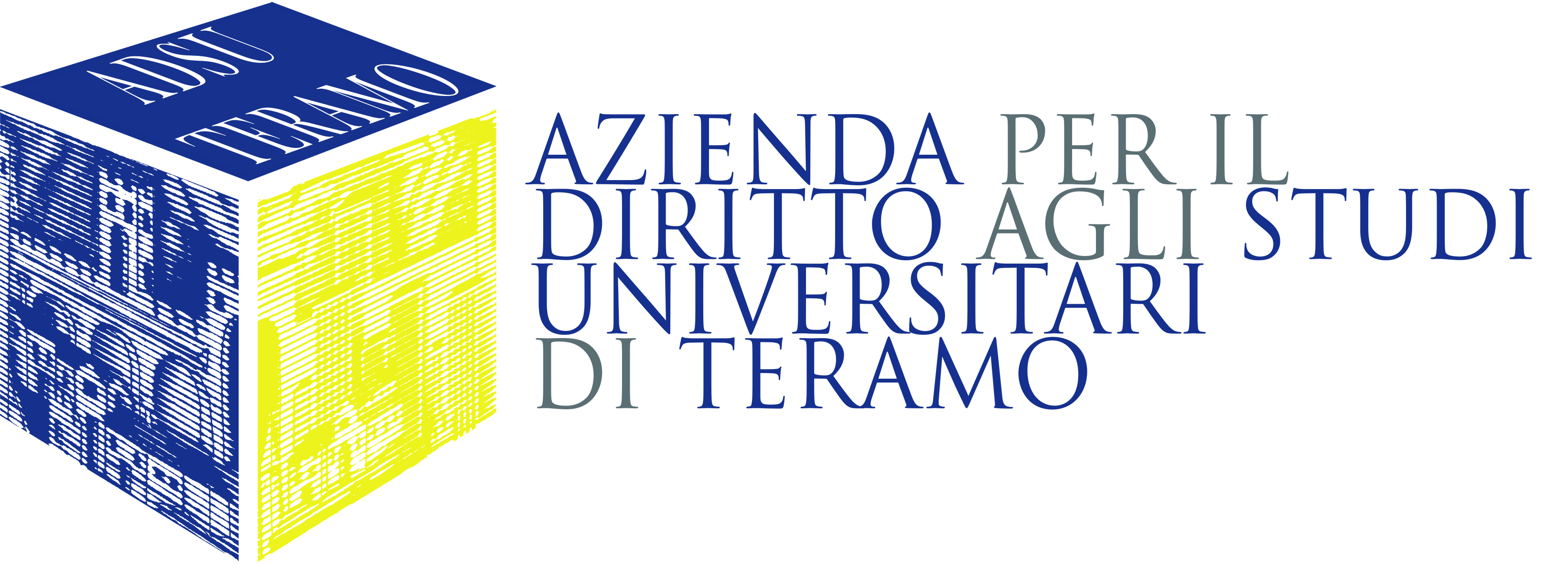 RICHIESTA DI PARTECIPAZIONE ALL’INDAGINE DI MERCATO FINALIZZATO ALLA RICERCA DI PROPOSTE PER L’AFFIDAMENTO DIRETTO, AI SENSI DELL’ART. 36, COMMA 2, LETT A) DEL D.LGS. 50/2016, COME DA AVVISO PUBBLICATO SU SITO ISTITUZIONALE.AFFIDAMENTO DI ………………..…………………….………………………………………………………………..Il/La sottoscritto/a _______________________________________________________________________ nato/a _______________________________________ (Prov. ______) _____________ il ______________in qualità di legale rappresentante e per conto di________________________________________________________________________________________con sede in _____________________________________________ (Prov. ______) Cap _______________ Via/Piazza ______________________________________________________________________________codice fiscale ______________________________ e partita IVA __________________________________tel fisso e/o mobile  ______________________________________________________________________E-mail aziendale _________________________________________________________________________PEC ____________________________________________________________________________________CHIEDE DI PARTECIPAREALL’INDAGINE DI MERCATO FINALIZZATO ALLA RICERCA DI PROPOSTE PER L’AFFIDAMENTO DIRETTO AI SENSI DELL’ART. 36, COMMA 2, LETT A) DEL D.LGS. 50/2016 DI ………………………………………….………………………………………………………………………………………………………………………..ed a tal fine DICHIARAdi avere preso visione e di accettare integralmente tutte le condizioni e prescrizioni contenute nel relativo Avviso;in particolare, in conformità alle disposizioni di cui al D.P.R. 28/12/2000, n. 445, di essere in possesso dei seguenti requisiti: assenza di cause di esclusione di cui all'art. 80 del D.Lgs. 50/2016, per il sottoscritto, per l'Impresa e per ogni altro amministratore munito di poteri di rappresentanza.Si allega alla presente, a pena di esclusione, la seguente documentazione:-Copia di un documento di identità in corso di validità del legale rappresentante;-Curriculum dell'operatore economico;- Altro, ……………….. (specificare)Luogo e data__________ , ________________________________________________               Firma e timbroSottoscrizione non autenticata ma corredata da fotocopia del documento di identità del firmatario (art. 38, comma 3, D.P.R. 445/2000) INFORMATIVA PRIVACY Oggetto: Informativa ai sensi dell’articolo 13 del Regolamento UE n. 2016/679Ai sensi dell’art. 13 del Regolamento UE n. 2016/679 (di seguito “GDPR 2016/679”), recante disposizioni a tutela delle persone e di altri soggetti rispetto al trattamento dei dati personali, desideriamo informarLa che i dati personali da Lei forniti formeranno oggetto di trattamento nel rispetto della normativa sopra richiamata e degli obblighi di riservatezza cui è tenuta l’ADSU di Teramo.Titolare del trattamentoIl Titolare del trattamento è l’ADSU -  AZIENDA PER IL DIRITTO AGLI STUDI UNIVERSITARI rappresentata dal Direttore Arch. Antonio Sorgi, domiciliato per la carica presso la sede ADSU.Responsabile della protezione dei dati Il responsabile della protezione dei dati è il dott. Igino Addari di Roseto degli Abruzzi (TE), legale rappresentante della Ditta . ACTAINFO sas.Finalità del trattamentoI dati personali da Lei forniti sono necessari per il servizio richiesto e per gli adempimenti previsti per legge.Modalità di trattamento e conservazioneIl trattamento sarà svolto in forma automatizzata e/o manuale, nel rispetto di quanto previsto dall’art. 32 del GDPR 2016/679 in materia di misure di sicurezza, ad opera di soggetti appositamente incaricati e in ottemperanza a quanto previsto dall’art. 29 GDPR 2016/ 679.Le segnaliamo che, nel rispetto dei principi di liceità, limitazione delle finalità e minimizzazione dei dati, ai sensi dell’art. 5 GDPR 2016/679, previo il Suo consenso libero ed esplicito espresso in calce alla presente informativa, i Suoi dati personali saranno conservati per il periodo di tempo necessario per il conseguimento delle finalità per le quali sono raccolti e trattati.Ambito di comunicazione e diffusioneInformiamo inoltre che i dati raccolti non saranno mai diffusi e non saranno oggetto di comunicazione senza Suo esplicito consenso.Trasferimento dei dati personaliI suoi dati non saranno trasferiti né in Stati membri dell’Unione Europea né in Paesi terzi non appartenenti all’Unione Europea.Categorie particolari di dati personaliAi sensi degli articoli 9 e 10 del Regolamento UE n. 2016/679, Lei potrebbe conferire, al COA dati qualificabili come “categorie particolari di dati personali” e cioè quei dati che rivelano “l'origine razziale o etnica, le opinioni politiche, le convinzioni religiose o filosofiche, o l'appartenenza sindacale, nonché dati genetici, dati biometrici intesi a identificare in modo univoco una persona fisica, dati relativi alla salute o alla vita sessuale o all’orientamento sessuale della persona”. Tali categorie di dati potranno essere trattate dall’ente solo previo Suo libero ed esplicito consenso, manifestato in forma scritta in calce alla presente informativa.Esistenza di un processo decisionale automatizzato, compresa la profilazioneL’ADSU non adotta alcun processo decisionale automatizzato, compresa la profilazione, di cui all’articolo 22, paragrafi 1 e 4, del Regolamento UE n. 2016/679.Diritti dell’interessatoIn ogni momento, Lei potrà esercitare, ai sensi dell’art. 7 e degli articoli dal 15 al 22 del Regolamento UE n. 2016/679, il diritto di:a) chiedere la conferma dell’esistenza o meno di propri dati personali;b)  ottenere le indicazioni circa le finalità del trattamento, le categorie dei dati personali, i destinatari o le categorie di destinatari a cui i dati personali sono stati o saranno comunicati e, quando possibile, il periodo di conservazione;c) ottenere la rettifica e la cancellazione dei dati;d) ottenere la limitazione del trattamento;e) ottenere la portabilità dei dati, ossia riceverli da un titolare del trattamento, in un formato strutturato, di uso comune e leggibile da dispositivo automatico, e trasmetterli ad un altro titolare del trattamento senza impedimenti;f)  opporsi al trattamento in qualsiasi momento ed anche nel caso di trattamento per finalità di marketing diretto;g)  opporsi ad un processo decisionale automatizzato relativo alle persone ﬁsiche, compresa la profilazione;h)  chiedere al titolare del trattamento l’accesso ai dati personali e la rettifica o la cancellazione degli stessi o la limitazione del trattamento che lo riguardano o di opporsi al loro trattamento, oltre al diritto alla portabilità dei dati;i)   revocare il consenso in qualsiasi momento senza pregiudicare la liceità del trattamento basata sul consenso prestato prima della revoca;j)    proporre reclamo a un’autorità di controllo.Può esercitare i Suoi diritti con richiesta scritta inviata ad ADSU, all'indirizzo postale della sede legale o all’indirizzo mail info@adsuteramo.it 						        *****Io sottoscritto/a ……………………………………………………………..dichiaro di aver ricevuto dall’ADSU l’informativa che precede ed alla luce dell’informativa ricevuta◻︎esprimo il consenso ◻NON esprimo il consenso al trattamento dei miei dati personali inclusi quelli considerati come categorie particolari di dati.◻esprimo il consenso ◻ NON esprimo il consenso alla comunicazione dei miei dati personali ad Invitalia per le finalità indicate nell’informativa.◻esprimo il consenso ◻ NON esprimo il consenso al trattamento delle categorie particolari dei miei dati personali così come indicati nell’informativa che precede. FIRMA 